คู่มือสำหรับประชาชน : การรับชำระภาษีโรงเรือนและที่ดินหน่วยงานที่ให้บริการ :องค์การบริหารส่วนตำบลหนองบ่อ อำเภอย่านตาขาว จังหวัดตรังกระทรวงมหาดไทยหลักเกณฑ์ วิธีการ เงื่อนไข (ถ้ามี) ในการยื่นคำขอ และในการพิจารณาอนุญาตพระราชบัญญัติภาษีโรงเรือนและที่ดิน พ.ศ. 2475 กำหนดให้องค์กรปกครองส่วนท้องถิ่นมีหน้าที่ในการรับชำระภาษีโรงเรือนและที่ดินจากทรัพย์สินที่เป็นโรงเรือนหรือสิ่งปลูกสร้างอย่างอื่นๆ และที่ดินที่ใช้ต่อเนื่องกับโรงเรือนหรือสิ่งปลูกสร้างอย่างอื่นนั้น โดยมีหลักเกณฑ์ วิธีการ และเงื่อนไข ดังนี้

1. องค์กรปกครองส่วนท้องถิ่น (เทศบาล/องค์การบริหารส่วนตำบล/เมืองพัทยา) ประชาสัมพันธ์ขั้นตอนและ
วิธีการชำระภาษี

2. แจ้งให้เจ้าของทรัพย์สินทราบเพื่อยื่นแบบแสดงรายการทรัพย์สิน (ภ.ร.ด.2)

3. เจ้าของทรัพย์สินยื่นแบบแสดงรายการทรัพย์สิน (ภ.ร.ด.2) ภายในเดือนกุมภาพันธ์

4. องค์กรปกครองส่วนท้องถิ่นตรวจสอบแบบแสดงรายการทรัพย์สินและแจ้งการประเมินภาษี (ภ.ร.ด.8)

5.องค์กรปกครองส่วนท้องถิ่นรับชำระภาษี (เจ้าของทรัพย์สินชำระภาษีทันที หรือชำระภาษีภายในกำหนดเวลา)

6. เจ้าของทรัพย์สินดำเนินการชำระภาษีภายใน 30 วัน นับแต่ได้รับแจ้งการประเมิน กรณีที่เจ้าของทรัพย์สินชำระภาษีเกินเวลาที่กำหนด จะต้องชำระเงินเพิ่มตามอัตราที่กฎหมายกำหนด

7. กรณีที่ผู้รับประเมิน (เจ้าของทรัพย์สิน) ไม่พอใจการประเมินสามารถอุทธรณ์ต่อผู้บริหารท้องถิ่นได้ ภายใน 15 วัน นับแต่ได้รับแจ้งการประเมิน โดยผู้บริหารท้องถิ่นชี้ขาดและแจ้งเจ้าของทรัพย์สินทราบภายใน 30 วัน นับจากวันที่เจ้าของทรัพย์สินยื่นอุทธรณ์ (ภ.ร.ด.9)

8. กรณีคำขอหรือรายการเอกสารประกอบการพิจารณาไม่ถูกต้องหรือไม่ครบถ้วน และไม่อาจแก้ไขเพิ่มเติมได้ในขณะนั้น ผู้รับคำขอและผู้ยื่นคำขอจะต้องลงนามบันทึกสองฝ่ายและรายการเอกสาร/หลักฐานร่วมกัน พร้อมกำหนดระยะเวลาให้ผู้ยื่นคำขอดำเนินการแก้ไข/เพิ่มเติม หากผู้ยื่นคำขอไม่ดำเนินการแก้ไข/เพิ่มเติมได้ภายในระยะเวลาที่กำหนด ผู้รับคำขอจะดำเนินการคืนคำขอและเอกสารประกอบการพิจารณา

9. พนักงานเจ้าหน้าที่จะยังไม่พิจารณาคำขอและยังนับระยะเวลาดำเนินงานจนกว่าผู้ยื่นคำขอจะดำเนินการแก้ไขคำขอหรือยื่นเอกสารเพิ่มเติมครบถ้วนตามบันทึกสองฝ่ายนั้นเรียบร้อยแล้ว

10. ระยะเวลาการให้บริการตามคู่มือเริ่มนับหลังจากเจ้าหน้าที่ผู้รับคำขอได้ตรวจสอบคำขอและรายการเอกสารหลักฐานแล้วเห็นว่ามีความครบถ้วนตามที่ระบุไว้ในคู่มือประชาชน

11.จะดำเนินการแจ้งผลการพิจารณาให้ผู้ยื่นคำขอทราบภายใน 7 วัน นับแต่วันที่พิจารณาแล้วเสร็จ
ช่องทางการให้บริการขั้นตอน ระยะเวลา และส่วนงานที่รับผิดชอบระยะเวลาในการดำเนินการรวม :31 วันรายการเอกสาร หลักฐานประกอบค่าธรรมเนียมช่องทางการร้องเรียน แนะนำบริการแบบฟอร์ม ตัวอย่างและคู่มือการกรอกหมายเหตุ-ชื่อกระบวนงาน:การรับชำระภาษีโรงเรือนและที่ดินหน่วยงานกลางเจ้าของกระบวนงาน:สำนักบริหารการคลังท้องถิ่น กรมส่งเสริมการปกครองท้องถิ่น สำนักบริหารการคลังท้องถิ่นประเภทของงานบริการ:กระบวนงานบริการที่เบ็ดเสร็จในหน่วยเดียวหมวดหมู่ของงานบริการ: รับแจ้งกฎหมายที่ให้อำนาจการอนุญาต หรือที่เกี่ยวข้อง:ระดับผลกระทบ:บริการทั่วไปพื้นที่ให้บริการ:ท้องถิ่นกฎหมายข้อบังคับ/ข้อตกลงที่กำหนดระยะเวลา:-
ระยะเวลาที่กำหนดตามกฎหมาย / ข้อกำหนด ฯลฯ: 0.0ข้อมูลสถิติของกระบวนงาน:	จำนวนเฉลี่ยต่อเดือน 0	จำนวนคำขอที่มากที่สุด 0	จำนวนคำขอที่น้อยที่สุด 0ชื่ออ้างอิงของคู่มือประชาชน:การรับชำระภาษีโรงเรือนและที่ดิน อบต.หนองบ่อ อ.ย่านตาขาว จ.ตรังเอกสารฉบับนี้ดาวน์โหลดจากเว็บไซต์ระบบสารสนเทศศูนย์กลางข้อมูลคู่มือสำหรับประชาชนBackend.info.go.thวันที่เผยแพร่คู่มือ: -คู่มือสำหรับประชาชนการรับชำระภาษีโรงเรือนและที่ดิน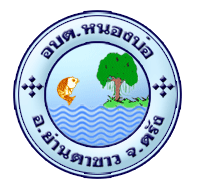 อบต.หนองบ่อ อำเภอย่านตาขาวจังหวัดตรังสถานที่ให้บริการที่ทำการองค์การบริหารส่วนตำบลหนองบ่อ 102/2 หมู่ 5 ตำบลหนองบ่อ อำเภอย่านตาขาว จังหวัดตรัง  92140ติดต่อด้วยตนเอง ณ หน่วยงาน(หมายเหตุ: (-))ระยะเวลาเปิดให้บริการ เปิดให้บริการวัน จันทร์ ถึง วันศุกร์ (ยกเว้นวันหยุดที่ทางราชการกำหนด) ตั้งแต่เวลา 08:30 - 16:30 น.ลำดับขั้นตอนระยะเวลาส่วนที่รับผิดชอบ1)การตรวจสอบเอกสารเจ้าของทรัพย์สินยื่นแบบแสดงรายการทรัพย์สิน (ภ.ร.ด.2) เพื่อให้พนักงานเจ้าหน้าที่ตรวจสอบเอกสาร(หมายเหตุ: (1. ระยะเวลา : 1 วัน นับแต่ผู้รับบริการมายื่นคำขอ
2. หน่วยงานผู้รับผิดชอบ องค์การบริหารส่วนตำบลหนองบ่อ1 วันกองคลัง2)การพิจารณาพนักงานเจ้าหน้าที่พิจารณาตรวจสอบรายการทรัพย์สินตามแบบแสดงรายการทรัพย์สิน (ภ.ร.ด.2) และแจ้งการประเมินภาษีให้เจ้าของทรัพย์สินดำเนินการชำระภาษี(หมายเหตุ: (1. ระยะเวลา : ภายใน 30 วัน นับจากวันที่ยื่นแบบแสดงรายการทรัพย์สิน (ภ.ร.ด.2) (ตามพระราชบัญญัติวิธีปฏิบัติราชการทางปกครองฯ)
2. หน่วยงานผู้รับผิดชอบ องค์การบริหารส่วนตำบลหนองบ่อ30 วันกองคลังลำดับชื่อเอกสาร จำนวน และรายละเอียดเพิ่มเติม (ถ้ามี)หน่วยงานภาครัฐผู้ออกเอกสาร1)บัตรประจำตัวประชาชนหรือบัตรอื่นที่ออกให้โดยหน่วยงานของรัฐฉบับจริง1ชุดสำเนา1ชุด--2)ทะเบียนบ้านพร้อมสำเนาฉบับจริง1ชุดสำเนา1ชุด--3)หลักฐานแสดงกรรมสิทธิ์โรงเรือนและที่ดินพร้อมสำเนา เช่น โฉนดที่ดิน ใบอนุญาตปลูกสร้าง หนังสือสัญญาซื้อขาย หรือให้โรงเรือนฯฉบับจริง1ชุดสำเนา1ชุด--4)หลักฐานการประกอบกิจการพร้อมสำเนา เช่น ใบทะเบียนการค้า ทะเบียนพาณิชย์ ทะเบียนภาษีมูลค่าเพิ่ม หรือใบอนุญาตประกอบกิจการค้าของฝ่ายสิ่งแวดล้อม	สัญญาเช่าอาคารฉบับจริง1ชุดสำเนา1ชุด--5)หนังสือรับรองนิติบุคคล และงบแสดงฐานะการเงิน (กรณีนิติบุคคล) พร้อมสำเนาฉบับจริง1ชุดสำเนา1ชุด--6)หนังสือมอบอำนาจ (กรณีมอบอำนาจให้ดำเนินการแทน)ฉบับจริง1ฉบับสำเนา0ฉบับ--ลำดับรายละเอียดค่าธรรมเนียมค่าธรรมเนียม (บาท / ร้อยละ)ไม่มีข้อมูลค่าธรรมเนียมไม่มีข้อมูลค่าธรรมเนียมไม่มีข้อมูลค่าธรรมเนียมลำดับช่องทางการร้องเรียน / แนะนำบริการ1)องค์การบริหารส่วนตำบลหนองบ่อ 102/2 หมู่ 5 ต.หนองบ่อ อ.ย่านตาขาว จ.ตรัง  92140(หมายเหตุ: -)2)www.nongbo.go.th(หมายเหตุ: -)3)โทรศัพท์ 0 7528 5100(หมายเหตุ: -)4)ศูนย์บริการประชาชน สำนักปลัดสำนักนายกรัฐมนตรี(หมายเหตุ: ( เลขที่ 1 ถ.พิษณุโลก เขตดุสิต กทม. 10300 / สายด่วน 1111 / www.1111.go.th / ตู้ ปณ.1111 เลขที่ 1 ถ.พิษณุโลก เขตดุสิต กทม. 10300))ลำดับชื่อแบบฟอร์ม1)1. แบบแจ้งรายการเพื่อเสียภาษีโรงเรือนและที่ดิน (ภ.ร.ด. 2) 2. แบบคำร้องขอให้พิจารณาการประเมินภาษีโรงเรือนและที่ดิน (ภ.ร.ด. 9)(หมายเหตุ: -)1)พระราชบัญญัติภาษีโรงเรือนและที่ดิน พ.ศ. 2475